青岛国际博览中心报价单    青岛国际博览中心报价单共分七大项，分别是：场馆租赁单价，水电气接驳单价、会议室租赁单价、广告业务单价、通讯服务单价、加班费和施工押金收取标准、劳务服务单价。场馆租赁单价水电气接驳单价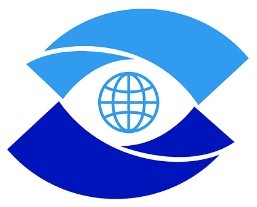 青岛国际博览中心施工费用价目表三、通讯服务单价Fu   青岛国际博览中心通讯服务价目表四、加班费、施工押金及特装管理费收取标准    青岛国际博览中心施工费用价目表五、广告发布单价（发布费不含制作安装费，制作安装由商务中心单独报价）六、会议室租赁单价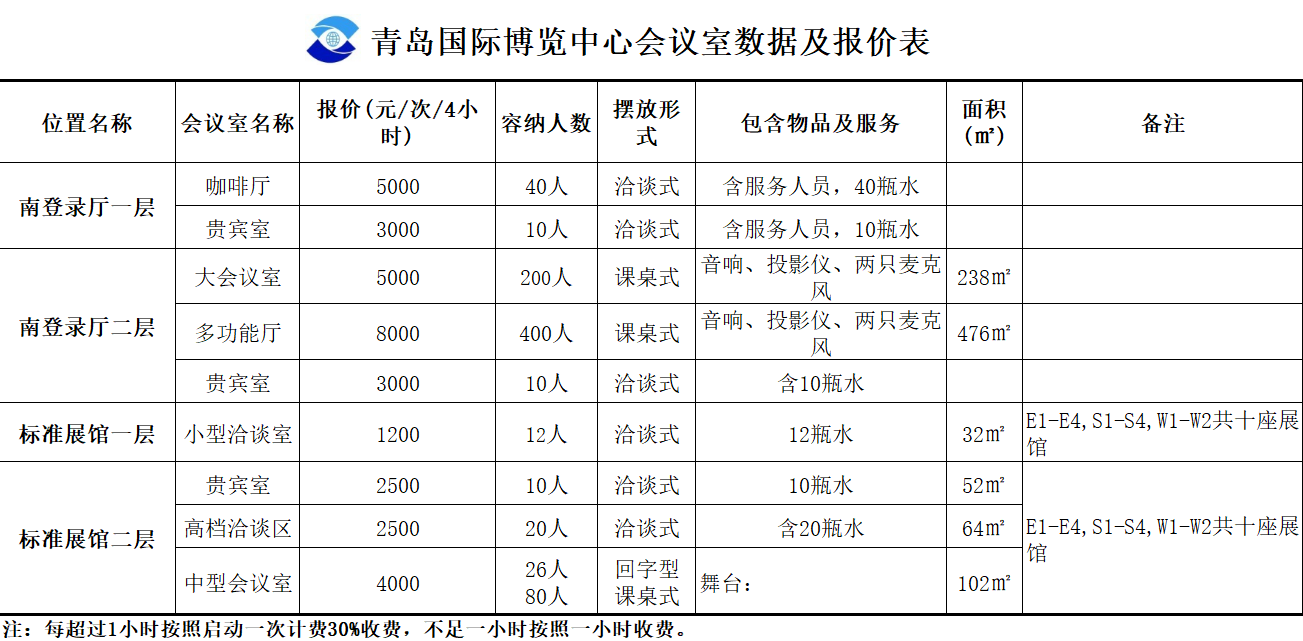 七、劳务服务收费标准区  域单  价标准展馆6元/平方米/天光地价格含通道面积。时间计算为：布展当日到撤展日，含公共区域照明费和公共区域水费。卸货通道免费使用。南、北登录厅做为观众登录使用免费，做为展览场地使用按照标准展馆单价收费。包含展厅内基础安保，但不包含南登录厅安检处安保。光地价格含通道面积。时间计算为：布展当日到撤展日，含公共区域照明费和公共区域水费。卸货通道免费使用。南、北登录厅做为观众登录使用免费，做为展览场地使用按照标准展馆单价收费。包含展厅内基础安保，但不包含南登录厅安检处安保。序号名称规格单位单价(人民币)备注1室内照明及动力用电（不含配电箱）220V/16A个350每个标准展位内用电总功率500W内免费。             非常规用电，24小时用电加收200元（16A）               125A押金：3000元        63A押金：1300元      16A/32A押金：700元1室内照明及动力用电（不含配电箱）220V/32A个700每个标准展位内用电总功率500W内免费。             非常规用电，24小时用电加收200元（16A）               125A押金：3000元        63A押金：1300元      16A/32A押金：700元1室内照明及动力用电（不含配电箱）380V/32A个1000每个标准展位内用电总功率500W内免费。             非常规用电，24小时用电加收200元（16A）               125A押金：3000元        63A押金：1300元      16A/32A押金：700元1室内照明及动力用电（不含配电箱）380V/63A个2000每个标准展位内用电总功率500W内免费。             非常规用电，24小时用电加收200元（16A）               125A押金：3000元        63A押金：1300元      16A/32A押金：700元1室内照明及动力用电（不含配电箱）380V/125A个3800每个标准展位内用电总功率500W内免费。             非常规用电，24小时用电加收200元（16A）               125A押金：3000元        63A押金：1300元      16A/32A押金：700元2室外照明及动力用电（不含配电箱）220V/16A个550每个标准展位内用电总功率500W内免费。             非常规用电，24小时用电加收200元（16A）               125A押金：3000元        63A押金：1300元      16A/32A押金：700元2室外照明及动力用电（不含配电箱）220V/32A个900每个标准展位内用电总功率500W内免费。             非常规用电，24小时用电加收200元（16A）               125A押金：3000元        63A押金：1300元      16A/32A押金：700元2室外照明及动力用电（不含配电箱）380V/32A个1200每个标准展位内用电总功率500W内免费。             非常规用电，24小时用电加收200元（16A）               125A押金：3000元        63A押金：1300元      16A/32A押金：700元2室外照明及动力用电（不含配电箱）380V/63A个2400每个标准展位内用电总功率500W内免费。             非常规用电，24小时用电加收200元（16A）               125A押金：3000元        63A押金：1300元      16A/32A押金：700元2室外照明及动力用电（不含配电箱）380V/125A个4400每个标准展位内用电总功率500W内免费。             非常规用电，24小时用电加收200元（16A）               125A押金：3000元        63A押金：1300元      16A/32A押金：700元3布展期间临时施工用电单相220V/16A处（3天内）300布展3天以外每天每处加收100元（不含配电箱）4压缩空气0.8-1.0Mpa处1400每处一条出气管5供水排水临时供水次300一次性注水大于20立方价格另议5供水排水直排式冷却水处1000一次性注水大于20立方价格另议6吊点处800不超过400KG7电动升降吊杆根1200不超过200KG序号名称规格单位单价(人民币)备注1互联网网通线路有线宽带处500一出端口最多接2台电脑，多加一台加收100元。室外布线加收100元。1互联网网通线路无线宽带台300一出端口最多接2台电脑，多加一台加收100元。室外布线加收100元。2电   话国际电话处1000600元话费押金，400元使用费用2电   话国内电话处600200元话费押金，400元使用费用备注：电话使用和有线互联网需要提前20天预约备注：电话使用和有线互联网需要提前20天预约备注：电话使用和有线互联网需要提前20天预约备注：电话使用和有线互联网需要提前20天预约备注：电话使用和有线互联网需要提前20天预约备注：电话使用和有线互联网需要提前20天预约序号名称规格单位单价(人民币)备注1特装管理费平方/展期15特装展位是指参展商租用光地，自带展具现场组合装修展位。2加班费4元/小时/平方4元/小时/平方24点以前2加班费6元/小时/平方6元/小时/平方24点以后2加班费最少收费单位为50平方米，不足50平方米按照50平方米计算最少收费单位为50平方米，不足50平方米按照50平方米计算最少收费单位为50平方米，不足50平方米按照50平方米计算3特装展位现场装修施工押金100平方米以内10000元不破坏展馆任何设施，展位搭建/拆除期间遵守博览中心施工管理规定，展会结束后将展位内卫生清理干净退还押金。3特装展位现场装修施工押金100——200平方米20000元不破坏展馆任何设施，展位搭建/拆除期间遵守博览中心施工管理规定，展会结束后将展位内卫生清理干净退还押金。3特装展位现场装修施工押金200——300平方米30000元不破坏展馆任何设施，展位搭建/拆除期间遵守博览中心施工管理规定，展会结束后将展位内卫生清理干净退还押金。3特装展位现场装修施工押金300平方米以上50000元不破坏展馆任何设施，展位搭建/拆除期间遵守博览中心施工管理规定，展会结束后将展位内卫生清理干净退还押金。项目材质发布单价备注南、北厅玻璃幕墙单透贴/车贴150元/平米/展期南厅正门两侧桁架广告位桁架+喷绘120元/平米/展期高度不能超过3米南厅后门两侧桁架广告位桁架+喷绘120元/平米/展期高度不能超过4米南厅吊旗广告位镀锌管+喷绘5000元/面/展期2处馆标巨幅广告位加厚喷绘布130元/平米/展期10处（42米*7.5米，可分割为两块）展馆内吊旗镀锌管+喷绘1200元/面/展期40根/展馆其它室外区域桁架广告位桁架+喷绘100元/平米/展期高度不能超过3米旗杆广告位双透旗400元/面/展期1#旗室内外灯箱广告位高透灯箱片1500元/个/展期3米*1.5米项  目单  价备  注保  洁230元/天/人工作时间：7：30—17：30不含午餐加班另计，每小时27元/人保  安300元/天/人工作时间：7：30—17：30不含午餐加班另计，每小时30元/人